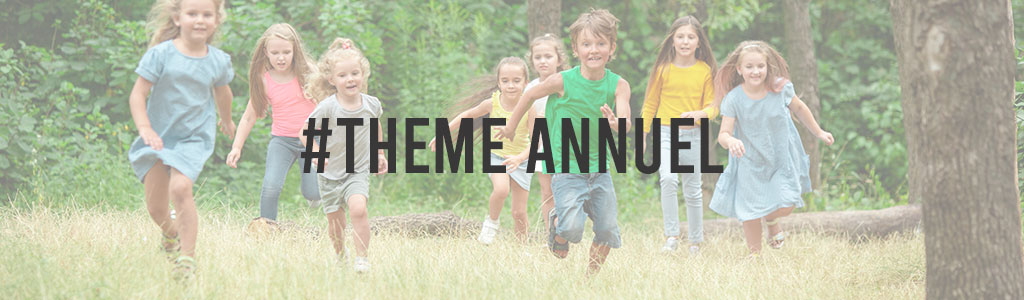 CONDITIONS DE DEMANDE DE SUBVENTIONMerci de cocher les cases afin de valider que vous remplissez l’ensemble des critères Le dossier doit être rempli et présenté par l’Apel d’établissement et non par le chef d’établissement. Être à jour de ses cotisations 2023-2024 : Transmettre le fichier Excel, Remplir le formulaire en lignePayer les adhésions à l’Apel du Rhône Le projet doit concerner l’année scolaire 2023-2024 (devis ou facture daté entre le 1er août 2023 et 30 juin 2024). Vos statuts doivent être conformes aux « statuts-type 2021 », déclarés et validés en Préfecture (récépissé) Les factures doivent être téléversés sur votre Espace membre Dossier POST-AG complet sur votre espace membre lors du dépôt de votre demande:Bilan et état des comptes au 31/07/2023Relevés de comptes courant et livrets au 31/07/2023Récépissé de la préfecture pour le changement des dirigeantsStatuts 2021 et le récépissé de la préfecture pour la validation de ceux-ciRIB de votre ApelPour toutes questions contacter Sarah BENAMAR 04 72 56 99 03 ou subventions@apeldurhone.fr________________________________________________________Attribution & versement des subventionsTous les dossiers reçus seront étudiés par la commission subventions de l’Apel du Rhône. Ils seront évalués sur la qualité de leur contenu. Les présidents d’Apel d’établissement seront informés de la décision de la commission : dossier accepté ou non et montant attribué.Le dossier POST-AG 2023-2024 complet (avec le récépissé des dirigeants) sera exigé pour le paiement de la subvention accordée.Les subventions seront versées par virement bancaire à l’Apel (ou à l’OGEC en fonction de la nature du projet) à réception des factures acquittées au nom de l’établissement (pas au nom d’une personne physique ni de l'Apel) qui devront être déposées sur votre Espace membre ou envoyées à l’Apel du Rhône au plus tard le 30 juin 2024.COORDONNEES DE VOTRE APELNom de votre Apel : Commune : E-mail générique : Nom du président : COORDONNEES MEMBRE EN CHARGE DU DOSSIERNom : E-mail : N° de portable : PRESENTATION DE VOTRE PROJETPrésentez avec vos mots (pas de copie de plaquette du prestataire) le projet objet de la demande en quelques lignes.Insérez des photos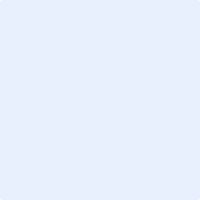 Une fois le dossier complété, téléversez le dans votre espace membre en ajoutant : Les devis/factures,RIB de votre Apel ou OGEC en fonction du destinataire de vos factures